Student Name: ________________________	Below are the assignments that need to be completed today. Once your child is finished, please sign at the end of the document confirming that each subject is complete.	Please fill in information for any tests, quizzes, or self-tests that your child takes. These need to be taken in a quiet place clear of other books and study material and without any breaks for the duration of the test or quiz. _____________________    [____:_____]           [____:_____]          ___________            Name of subject                            Start Time                            End Time                              Initial_____________________    [____:_____]           [____:_____]          ___________            Name of subject                            Start Time                            End Time                              Initial_____________________    [____:_____]           [____:_____]          ___________            Name of subject                            Start Time                            End Time                              InitialMy child has successfully completed today’s assignments. ___________________________________                                                                                                                                (Parent Signature) 	SubjectAssignmentCompleted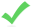 MathSpellingHist./Sci.Language